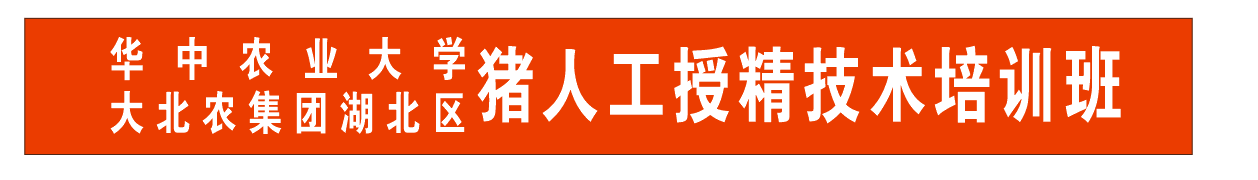 日期类别主持人时间地点内容7月16日（周日）学员报到童群芳李群17:00-19:00华中农业大学种猪测定中心学员报到、领取培训资料、入住继续教育干训宾馆7月17日（周一）开班典礼周全8:30-8:50动科楼517会议室（1）中心领导致欢迎词（2）培训专家代表致辞（3）大北农集团湖北区负责人讲话（4）华中农业大学科技发展研究院领导讲话7月17日（周一）全体合影全体合影8:50-9:00全体学员与嘉宾合影7月17日（周一）专家讲座9:00-11:00动科楼517会议室家畜的繁殖生理猪舍设计主要内容、常见问题及应对方案——雷明刚老师种公猪站工艺设计、建设与管理7月17日（周一）专家讲座11:00-12:00动科楼517会议室4.种猪引种及饲养管理——刘望宏老师7月17日（周一）专家讲座14:30-15:30动科楼517会议室5.种猪测定技术及其数据应用——刘望宏老师7月17日（周一）专家讲座15:40-18:00动科楼517会议室6.猪人工授精技术相关标准解读7.猪人工授精技术的应用与发展——倪德斌老师7月17日（周一）知识测验陈亚静付雪林19:30-21:00动科楼517会议室学员专业知识测验，同时收集汇总学员在生产实际中遇到的问题，以便专家答疑7月18日（周二）专家讲座8:00-9:50动科楼517会议室8.常温精液生产与输精关键技术——张金龙老师7月18日（周二）专家讲座10:00-11:50动科楼517会议室9.种公猪站生物安全——胡军勇老师7月18日（周二）理论考试陈亚静付雪林14:30-16:00动科楼517会议室7月18日（周二）专家答疑刘望宏16:00-18:00动科楼517会议室备注：中心领导、全体授课专家以及参与教学的中心员工参与答疑工作7月19日（周三）实验操作倪德斌张金龙陈亚静付雪林8:00-12:00国家家畜工程中心人工授精站分两组完成采精与原精质量检测的实操培训。分两组完成常温精液质量检测的实操培训。分两组完成猪人工授精技术的实操培训。7月19日（周三）实验操作倪德斌张金龙陈亚静付雪林14:00-17:00动科楼A404分两组完成采精与原精质量检测的实操培训。分两组完成常温精液质量检测的实操培训。分两组完成猪人工授精技术的实操培训。7月19日（周三）实操考试刘望宏胡军勇陈亚静付雪林17:00-18:30动科楼A404猪常温精液质量检测7月19日（周三）结业典礼周全18:30-19:00动科楼517会议室（1）颁发结业证书（2）优秀学员代表发言（3）培训专家代表发言（4）中心领导做培训班总结（5）大北农集团湖北区负责人讲话